CONTRACTING AUTHORITY’S CLARIFICATIONS No. 1Project title: “Joint emergency interventions in Serbian and Bulgarian cross-border region”Title of contract: RE-Launch “Supply of equipment for specialised water rescue teams (terrain vehicles, boats and additional equipment, and personal equipment for rescue team members)” (LOT 3 - “Supply of a personal equipment for rescue team members”)Publication reference: CB007.1.31.247 – TD06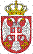 REPUBLIC OF SERBIA MINISTRY OF INTERIORSector for Emergency ManagementQuestionAnswerQ1:In technical specification of these equipments, there is not mentioned about size of diving suit. Could you clarify the size of equipments?A1: We will deliver the size numbers to the selected tenderer.Q2:“Req 17 - Inner part of the suit is made of plush or equivalent fabric. Suit is protecting rescuers skin from direct water splash with possibility that during the swim suits contain very thin layer of water which very quickly reaches body temperature.”Inner part of the suit is made of jersey. Please confirm that inner part of the suit also can be made of jersey.A2:We confirm that we will accept inner part of the suit made of jersey.Q3:“Req 18 - Suit is consisting of upper part (jacket) with long sleeves, integrated hood and zipper and lower part (long johns) with suspenders”Suit is consisting of upper part (jacket) with short sleeves, integrated hood and zipper and lower part (full suit) without suspenders. Please confirm that upper part (jacket) with short sleeves, integrated hood and zipper and lower part (full suit) without suspenders can also be accepted because this type is new fashion.A3:We will not accept any changes about characteristic of Two-piece thermal-insulating diving suit. It is not acceptable for the upper part of the suit (jacket) to be with the short sleeves. This is the link where you can see the example of model of the suit that we are interested in (model like this or equivalent).https://www.mares.com/shop/en-IC/diving/diving-wear/wetsuits-men-s-neoprene/dual-19.html